RESPONSABLES & COMITÉS 2019-2020RESPONSABLES 
OU 
COMITÉSMANDATMEMBRES RESPONSABLESResponsables du Multimédia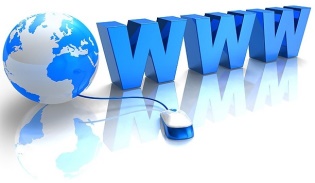 Développer le site internetMise à jour du site régulièrementMise à jour de FacebookMme Patricia MazzonnaMme Stéphanie RiouxResponsables de la Communication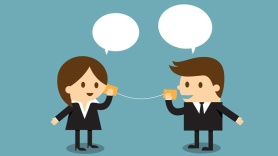 Envoyer les courriels aux membresMise à jour du babillardMémo aux parentsMme Linda TurpinMme Stéphanie RiouxMme Fadia ElibertResponsables du Programme de 
Patinage Plus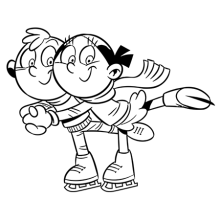 Présence lors des pratiquesÉtiquette de nom Suivi des écussons dans le logiciel et sur l’étiquetteFaire respecter le port du costumeMme Linda TurpinMme Martine ComeauMme Patricia MazzonnaMme Yasmina Ould RamdaneParent bénévoleResponsables 
des Tests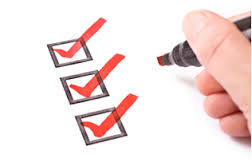 Planification des dates de testsTrouver les juges pour les sessionsTrouver les bénévolesS’assurer d’un petit buffetPlanifier l’horaire de passageCompléter les feuilles de testRemettre un état de revenus et dépenses au trésorierPréparer l’envoi pour Patinage Canada et aux clubs extérieurEntrer les résultats dans le logicielConfirmer les tests passés (réussis)Mme Chafia HachaniMme Martine ComeauMme Stéphanie RiouxMme Yasmina Ould RamdaneComité des 
Inscriptions & Vente 
des uniformes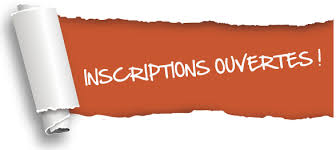 Préparation de la plateforme AmiliaEntrer les inscriptions dans le logiciel au besoinRépondre aux demandes des clientsVentes des uniformesMme Linda TurpinMme Chafia HachaniMme Fadia ElibertMme Patricia MazzonnaMme Yasmina Ould RamdaneComité des
Événements Spéciaux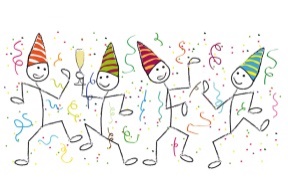 Planifier des activités spéciales durant la saison / fixer les ressourcesOrganiser / structurer et répartir les ressources humaines et financièresDiriger / Superviser les activités et coordonner les ressourcesMme Fadia ElibertMme Patricia MazzonnaComité recherche des Bénévoles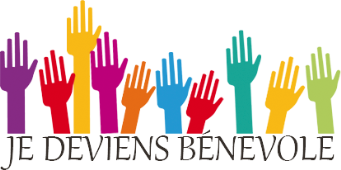 Préparer la liste de bénévolesContacter les bénévoles au besoinInventorier les besoins des administrateursPréparer la liste de bénévoles et les horaires pour la Revue sur glace 2019Préparer et gérer une formation aux bénévoles Mme Chafia HachaniMme Martine ComeauMme Yasmina Ould RamdaneComité des Plaintes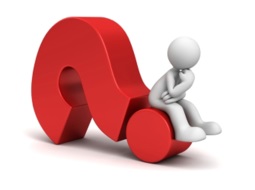 Renseigner les usagers sur leurs droits et leurs obligations;Défendre les droits et les intérêts collectifs des usagers;Promouvoir toute forme d’activités ou de projets destinés à informer. Aider ou soutenir les usagers sur tout sujet susceptible de les intéresser.Mme Fadia ElibertMme Kathy McdonaldComité guide et règlementsMme Chafia HachaniMme Fadia ElibertMme Yasmina Ould RamdaneComité de l’atelier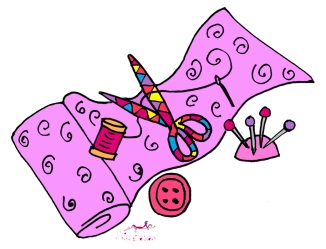 Se présenter à l’atelier mensuellement pour connaître les besoins de la responsable;Faire le lien entre les membres du C.A. et la responsable;Planifier, gérer, superviser et faire le suivi du budget de l’atelier;Aider à trouver des bénévoles à l’atelier;Aider à trouver des couturières ou toutes autres mains-d’œuvre nécessaires.Mme Linda TurpinMme Fadia ElibertMme Kathy McDonaldMme Patricia Mazzonna